 проект
Совет муниципального образования город Горячий Ключ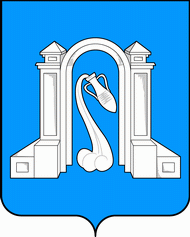 шестой созывР Е Ш Е Н И Е     от ___________ 2019 года                                                                         № ____г. Горячий КлючО предоставлении субсидии муниципальному унитарному предприятию муниципального образования город Горячий Ключ «Тепловые сети»В соответствии со статьей 78 Бюджетного кодекса Российской Федерации, Федеральным законом от 14 ноября 2002 года № 161-ФЗ                   «О государственных и муниципальных унитарных предприятиях», решением Совета муниципального образования город Горячий Ключ от 25 сентября   2019 года № 475 «Об утверждении Порядка предоставления субсидии на оказание финансовой помощи для погашения денежных обязательств, обязательных платежей и восстановления платежеспособности муниципальным унитарным предприятиям муниципального образования город Горячий Ключ в целях предотвращения банкротства», рассмотрев протокол заседания комиссии по предоставлению субсидии на оказание финансовой помощи для погашения денежных обязательств, обязательных платежей и восстановления платежеспособности  муниципальным унитарным предприятиям муниципального образования город Горячий Ключ в целях предотвращения банкротства от 16 декабря 2019 года, Совет муниципального образования город Горячий Ключ р е ш и л:1. Предоставить субсидию на оказание финансовой помощи для погашения задолженности за потребленный газ муниципальному унитарному предприятию муниципального образования город Горячий Ключ «Тепловые сети» в размере 27 192 907,08 (двадцати семи миллионов сто девяносто двух тысяч девятьсот семи рублей 08 копеек).           2. Администрации муниципального образования город Горячий Ключ подготовить соответствующий правовой акт о предоставлении субсидии на оказание финансовой помощи для погашения за потребленный газ муниципальному унитарному предприятию муниципального образования город Горячий Ключ «Тепловые сети».	         3. Отделу информационной политики и средств массовой информации администрации муниципального образования город Горячий Ключ     (Манасян Е.В.) обеспечить размещение настоящего решения на официальном сайте администрации муниципального образования город Горячий Ключ в сети «Интернет».   4. Настоящее решение вступает в силу со дня его подписания.Председатель Советамуниципального образованиягород Горячий Ключ                                                 			А.В. Коробка